4.1.: Der Mensch und sein Körper12 Vokabeln4.1.1. Der Menschhomō, hominis, m.: der MenschAlle weiteren Bezeichnungen von Personen stehen in Kapitel 4.2. Personen.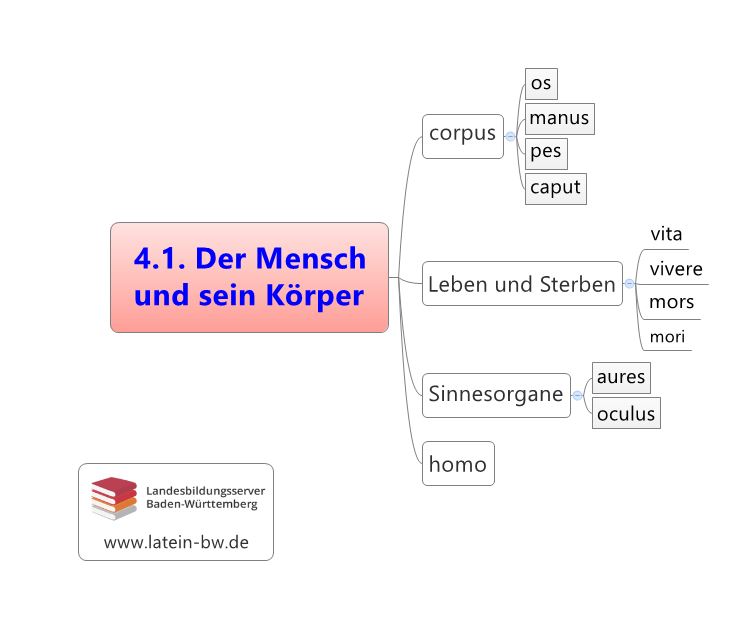 4.1.2. Leben und Sterbenmors, mortis, f.: der Todmorī, morior, mortuus sum: sterbenvīta, vītae, f.: das Lebenvīvere, vīvo, vīxī (vīctūrus): lebenEin Partizip Perfekt Passiv gibt es nicht, aber das Partizip Futur Aktiv wird verwendet.Körperteilecorpus, corporis, n.: der Körpercaput, capitis, n.: der Kopf, das Hauptōs, ōris, n.: der Mund, das Gesichtauris, auris, f.: das Ohroculus, oculī, m.: das Augemanus, manūs, f.: die HandManus kann auch die Schar bedeuten (vgl. den Ausdruck „eine Handvoll“).pēs, pēdis, f.: der Fuß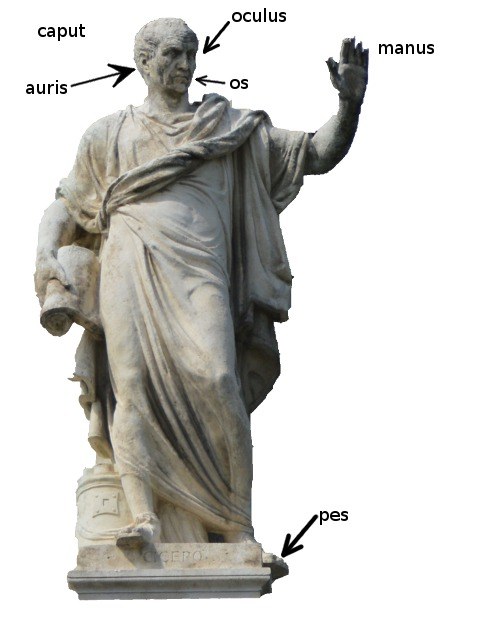 Skulptur des Redners Cicero am Parlamentsgebäude in WienURL dieses Dokuments: http://www.schule-bw.de/faecher-und-schularten/sprachen-und-literatur/latein/sprache/grundwortschatz/mensch-und-umwelt/koerper-und-koerperteile.html 